AESH ou AED bénéficiant d’un CDD : 	 OUI 	 NONFormation effectuée : du  au Diplôme obtenu : Montant de la formation :  €Pièces à fournir obligatoirement :- facture acquittée mentionnant votre nom et prénom, le montant payé, le diplôme obtenu et les dates de la formation.Je soussigné(e) : , certifie l’exactitude des renseignements fournis.	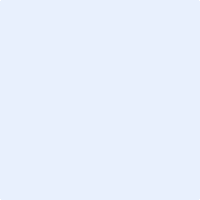 Fait à , le  					Signature :	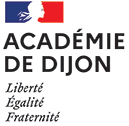 Rectorat de DijonDivision des affaires financièresDAF 4 – B - Action socialeACTION SOCIALE D’INITIATIVE ACADÉMIQUEExercice 2024A adresser par mail à : daf4-as-depot@ac-dijon.frLe plus rapidement possible et au plus tard à la date limite fixée ci-dessous :Toute demande incomplète sera rejetéeACTION SOCIALE D’INITIATIVE ACADÉMIQUEExercice 2024A adresser par mail à : daf4-as-depot@ac-dijon.frLe plus rapidement possible et au plus tard à la date limite fixée ci-dessous :Toute demande incomplète sera rejetéeATTESTATION SUR L’HONNEURLa loi rend passible d’amende et/ou d’emprisonnement quiconque se rend coupable de fraudes ou de fausses déclarations (article L.554-1 du code de la Sécurité Sociale et article 441.1 du Code pénal). L’organisme débiteur peut vérifier l’exactitude des déclarations qui lui sont faites (article L.583-3 du code de la sécurité sociale)PARTIE RESERVÉE A L'ADMINISTRATIONPARTIE RESERVÉE A L'ADMINISTRATIONLa présente demande :	 correspond	 ne correspond pas aux critères fixés par l’arrêté rectoral. Je soussigné, recteur de l'Académie de Dijon, décide donc d’octroyer une aide d’un montant de  € La présente demande :	 correspond	 ne correspond pas aux critères fixés par l’arrêté rectoral. Je soussigné, recteur de l'Académie de Dijon, décide donc d’octroyer une aide d’un montant de  € Académie de Dijon Prog : Centre de coût : RECSAXO021N° pièce : Pour le recteur et par délégation,La cheffe de division des affaires financièresMagali KHATRI